2015 metais LR Seimas, siekiant pabrėžti Lietuvos etnografinių regionų savitumo puoselėjimo svarbą, buvo paskelbęs Etnografinių regionų metais. Etnografinių regionų metais buvo siekiama garsinti ne tik savo krašto savitumą, bet atkreipti dėmesį į kitus – Dzūkijos, Suvalkijos, Žemaitijos bei Mažosios Lietuvos – regionus.Minint etnografinių regionų metus Lietuvos paštas pašto ženkluose įamžino kiekvieno šalies regiono raštus. Pašto bloką sudaro 5 pašto ženklai skirti pavaizduoti Lietuvos etnografiniuose regionuose – Aukštaitijoje, Žemaitijoje, Dzūkijoje, Suvalkijoje ir Mažojoje Lietuvoje vyravusius raštus. Pašto ženklų bloką sukūrė dailininkė Roma  Auškalnytė.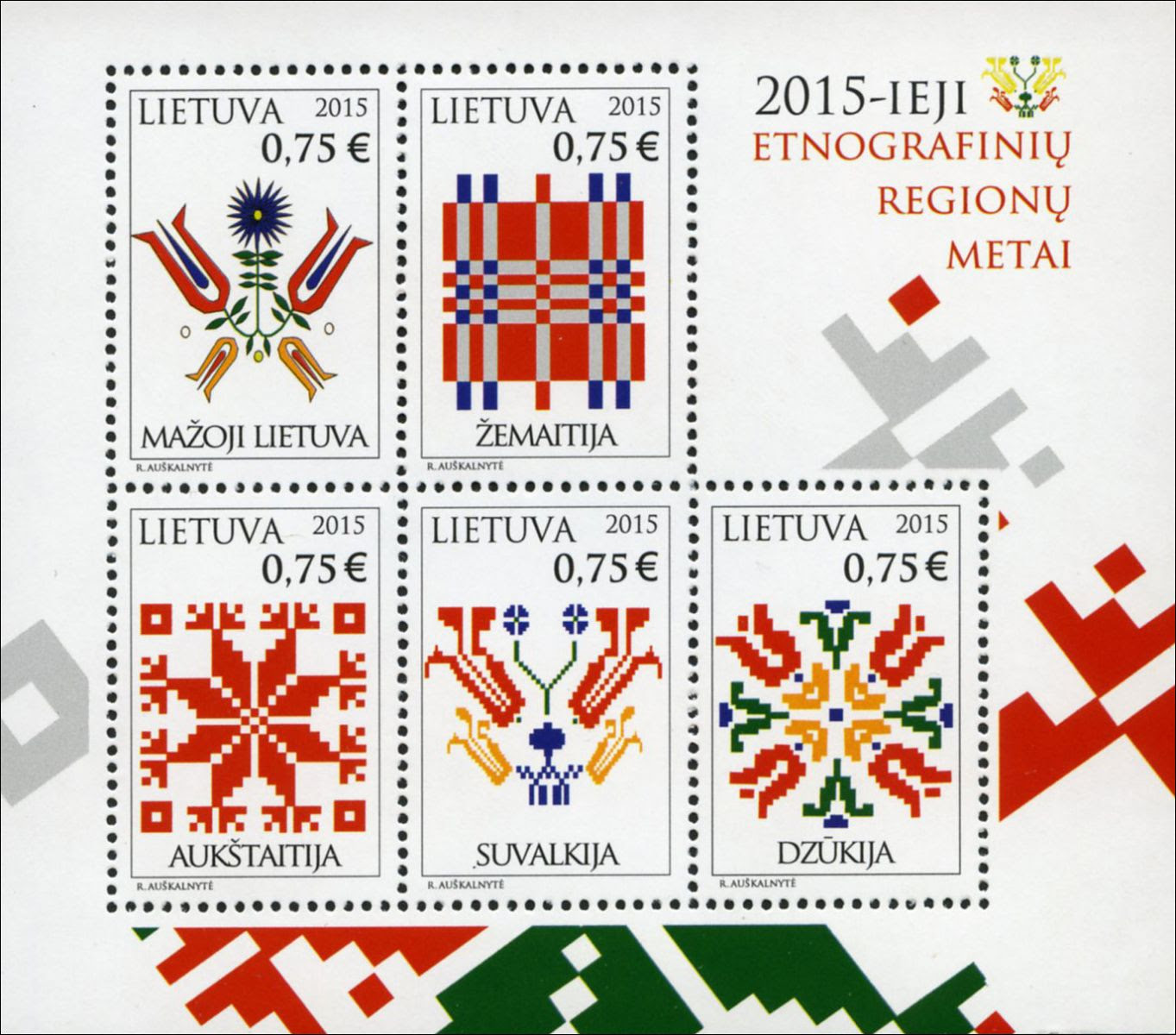 